Nomor 		:Un.03/KS.01.7/281/2015					22 Januari 2015Lampiran 	: 1 (satu) bendelPerihal 		: Permintaan Informasi Harga Jasa						Kepada Yth. ............................................................................................di‘- T e m p a t – Dengan hormat,Sehubungan rencana realisasi pelaksanaan pekerjaan Cleaning Service 2015 UIN Maulana Malik Ibrahim Malang, bersama ini kami bermaksud agar perusahaan saudara memberikan informasi tentang harga jasa sesuai dengan Rencana Anggaran Biaya (RAB) yang kami lampirkan dalam surat ini untuk data dukung survay pembuatan HPS (Harga Perkiraan Sendiri) Lelang Cleaning Service 2015.Kami harap Informasi Harga Jasa dapat kami terima paling lambat pada :Hari /tanggal 		: Rabu, 28 Januari 2015 Pukul			: 15.00 WIBTempat 		: Unit Layanan Pengadaan Lantai II Gedung Rektorat UIN Maliki Malang Jl. Gajayana 50 Malang (0341) 570886Adapun informasi harga tersebut bisa dikirim ke kantor ULP, di fax di no (0341) 570886 dan/atau via e-mail ke : ulp@uin-malang.ac.id atau ulp_uinmalang@kemenag.go.id. Soft file bisa di download di www.ulp.uin-malang.ac.id.Demikian atas perhatian dan kerjasamanya yang baik, kami sampaikan terima kasih.Pejabat Pembuat Komitmen,Dr. H. Sugeng Listyo Prabowo, M.PdNIP 19690526 200003 1 003Pekerjaan 		 : Cleaning Service 2015Lokasi				: UIN Maulana Malik Ibrahim MalangTahun Anggaran 	: 2015SPESIFIKASI TEKNIS PENGADAAN CLEANING SERVICEUIN MAULANA MALIK IBRAHIM MALANG TAHUN 2015A. 	URAIAN PEKERJAANUIN Maulana Malik Ibrahim Malang Jl. Gajayana no. 50 Malang: (1) Gedung Kuliah Bersama (Gedung A, B, dan C): Membersihkan ruangan baik dalam maupun luar, melakukan perawatan taman, dan composing; (2) Gedung Rektorat Lantai 1: Membersihkan seluruh ruang di Gedung Rektorat Lantai 1 mencakup ruang rector, wakil rector 1, 2 dan3, ruang kamar mandi umum, kaca, langit – langit, plafond dan sarang laba-laba); (3) Masjid Tarbiyah dan Masjid Ulul Albab: dalam dan luar Masjid, kamar mandi, dan halaman di sekitarnya.UIN Maulana Malik Ibrahim Malang Jl. Ir. Sukarno no. 1 Batu: Seluruh Gedung Pascasarjana (Gedung Administrasi, Gedung Kuliah, Gedung Rumah Singgah, dan Masjid). Dalam dan luar gedung, kamar mandi, taman, jalan dan halaman.B.	RUANG LINGKUP PEKERJAAN KAMPUS 1 (Jalan Gajayana)1. 	GEDUNG REKTORAT LANTAI 1 meliputi:a.  Ruang Rektorb.  Ruang Wakil Rektor 1, 2 dan 3c.  Ruang Sekretaris Rektor, Ruang Staf WR 1d.  Ruang Unit Kerjasamae.  Ruang tunggu dan resepsionisf.  Kamar Mandi Pimpinan, dan kamar mandi umum lt. 1g. Teras kelilingh. Taman keliling kecuali depan termasuk selokani.  Peralatan karawitan2.  GEDUNG KULIAH A, B dan C meliputi:a.  Seluruh ruang kelas b.  Seluruh kantorc.  Seluruh kamar mandi dan tempat wudhud. Tangga dan loronge. Teras, balkon, selokand. Taman dan jalan sekeliling Gedung A, B, dan CMasjid At-Tarbiyah dan Masjid Ulul Albab meliputi:Seluruh ruang yang ada baik di lantai 1 dan 2Ruang wudhu laki-laki dan perempuanToilet/kamar mandiJalan dan taman sekitar masjid dan takmirCakupan pekerjaan:Pembersihan lantaiPembuangan sampah ke bak penampungan sampah/kontainerPembersihan peralatan kantor dan meubelairPembersihan Lift termasuk penggantian karpet/kesetPembersihan kaca jendela, pintu, lobang anginPembersihan plafonPembersihan Kamar mandi, termasuk wastafel, urinoir, dan klosetPembersihan saluran pembuangan air kotor, termasuk jika ada wc yang tersumbat Pembersihan dan Penataan meja dan kursi ruang kelasPerawatan taman, termasuk: pembersihan, perapian/pemotongan rumput dan tanaman lain, pemupukan, penyiraman,Penyediaan peralatan dan bahanMembantu membuat dan menyajikan minuman khusus lantai 1 Gedung Ir. SoekarnoC.   RUANG LINGKUP PEKERJAAN KAMPUS 2 PASCASARJANA (Jalan Ir. Soekarno no. 1)1. 	GEDUNG ADMINISTRASI  mencakup:Ruang Admin/KantorRuang KeuanganRuang DirekturRuang RapatRuang KajurPerpustakaanKamar mandi dan tempat wudhuTeras, lorong dan tanggaLiftJalan, selokan dan taman2. 	GEDUNG KULIAH mencakup:Ruang Dosen Ruang Guru BesarRuang Kuliah BesarRuang Kuliah KecilRuang AmpiteatherKamar mandi dan tempat wudhuTeras, lorong, balkon dan tanggaLiftJalan, selokan dan taman3. 	GEDUNG RUMAH SINGGAH  mencakup:Kamar TidurRuang Rapat KecilRuang Ujian TertutupRuang MakanResepsionisMeeting HallKamar mandi dan tempat wudhuTeras, lorong, balkon dan tanggaLiftJalan, selokan dan tamanCakupan pekerjaan:Pembersihan lantaiPembuangan sampah ke bak penampungan sampah/kontainerPembersihan peralatan kantor dan meubelairPembersihan Lift termasuk penggantian karpet/kesetPembersihan kaca jendela, pintu, lobang anginPembersihan plafonPembersihan Kamar mandi, termasuk wastafel, urinoir, klosetPembersihan saluran pembuangan air kotor, termasuk jika ada wc yang tersumbat Pembersihan dan Penataan meja dan kursi ruang kelasPerawatan taman, termasuk: pembersihan, perapian/pemotongan rumput dan tanaman lain, pemupukan, penyiraman,Penyediaan peralatan dan bahanMembantu membuat dan menyajikan minuman Membersihkan, menata dan merapikan tempat tidur serta fasilitas kamar lainnyaD. RENCANA KERJA, SYARAT DAN KETENTUAN:Pekerjaan Kebersihan Harian dari pukul 06.00 s/d 11.30 WIBMembersihkan peralatan kantor dari debu seperti meja, kursi, lemari, filling cabinet dan lain-lainya dengan mempergunakan air dicampur shine up; untuk peralatan elektronik (seperti CPU, monitor, stavolt, tv, dll) harus diperhatikan agar cairan yang dipakai tidak masuk di sela-sela peralatan dan dipastikan tidak merusak alat yang bersangkutan.Menyapu dan mengepel harus dengan mempergunakan cairan khusus seperti rinso, axi, complete dan densol sehingga tidak berbau amis, dan dipastikan kerak, debu, dan bekas-bekas kotoran yang menempel hilang;Membersihkan kaca pintu dan jendela dengan mempergunakan air dicampur cairan khusus (glass cleaner);Mewangikan udara diruangan kerja dengan menggunakan kiku;Menyikat kamar mandi dan WC dengan dicampur cairan khusus seperti rinso, densol, porstek dan waxstrip, dipastikan bau, kerak dan noda-noda telah hilang;Mengisi botol wastafel dengan cairan pembersih, memasang tissue kamar mandi (khusus pascasarjana) serta memberi kapur barus wangi di kamar mandi dan urinoir (keseluruhan)Mengepel basah koridor dengan air dicampur cairan khusus seperti axi, complete dan densol;Memasang tanda peringatan lantai basah, dan mengambilnya saat dipastikan lantai telah kering;Membersihkan/mengepel tangga-tangga darurat;Membersihkan urinoir dari noda dan puntung rokok.Khusus untuk ruang kuliah gedung A, B dan C pekerjaan pembersihan ruang kelas harus sudah selesai pada pukul 06.30 WIB (saat dimulai perkuliahan pagi) sehingga pekerjaan harus dimulai lebih awal.Pekerjaan kebersihan harian dari pukul 12.30 s/d 15.00 WIBMembersihkan kaca bagian dalam dengan mempergunakan glass cleaner;Membersihkan noda/kotoran yang menempel didinding tembok, dinding gypsen dan lantai ubin dengan mempergunakan air dicampur cairan khusus seperti rinso, vim atau waxstrip;Setiap dua jam sekali :Membersihkan ruangan kerja dari puntung rokok dan kertas yang berserakan serta memberikan wangi-wangian dengan mempergunakan kiku;Memberikan wangi-wangian dengan mempergunakan cairan semerbak;Membersihkan ruangan lift serta memberikan wangi-wangian dengan mempergunakan kiku;Membersihkan tangga-tangga darurat;Membersihkan lantai dari tanah atau air ketika terjadi hujan atau kejadian lain;Pekerjaan kebersihan harian dari pukul 20.00 s/d 21.30 WIBPerkuliahan di Gedung A, B, dan C UIN Maulana Malik Ibrahim Malang Jl. Gajayana no 50 Malang dilaksnakan sampai pukul 20.00 WIB. Hal ini karena ada perkuliahan intensif yang dinamakan PKPBA (Program Khusus Perkuliahan Bahasa Arab) bagi mahasiswa baru (semester 1 dan 2) yang sekaligus menghuni di Ma’had Sunan Ampel Al Aly;Menyapu dan mengumpulkan sampah yang terdapat diruangan sekaligus membuangnya ketempat sampah dengan mempergunakan kantong plastik;Melap semua meja, kursi, lemari, kursi kuliah dan lainnya dengan mempergunakan obat shine up;Menyapu dan mengumpulkan sampah yang terdapat diruangan sekaligus membuangnya ketempat sampah dengan mempergunakan kantong plastik;Melap semua meja, kursi, lemari, filling cabinet dan lainnya dengan mempergunakan obat shine up;Mengepel basah semua ruangan berikut koridor dengan air dicampur cairan khusus seperti rinso, densol, complete, atau axi;Menyedot lantai yang dilapisi karpet dengan mempergunakan vacuum cleaner;Membersihkan dinding kaca dari dalam ruangan dengan mempergunakan glass cleaner;Menyikat kamar mandi dan WC serta urinoir dengan mempergunakan air dicampur cairan khusus seperti rinso, densol, prostek dan waxstrip;Mempoles lantai ubin koridor dan kamar mandi setiap hari senin dengan mempergunakan mesin poles;Melaksanakan penyemprotan hama pada tempat-tempat penyimpanan arsip dengan mempergunakan obat yang tidak membahayakan kesehatan dilaksanakan setiap akhir pekan.Pekerjaan 7 (tujuh) hari sekaliMemoles lantai ubin, membersihkan dinding kaca, kaca pintu, kaca jendela plafond dan noda-noda yang menempel didinding tembok dan gypsen;Membersihkan/menyedot karpet dengan mesin penyedot;Membersihkan kotoran/sarang laba-laba yang terdapat di plafond dan dibalik gorden.Pekerjaan 15 (lima belas) hari sekaliMembersihkan roof top dari rumput-rumput, pasir dan sampah;Membersihkan lubang saluran pembuangan air agar tidak tersendat;Membersihkan langit – langit, plafond dan sarang laba-laba;Membersihkan gorden dari debu dan kotoran-kotoran yang melekat.Pekerjaan 2 (dua) bulan sekali untuk masjidMembersihkan karpet masjid menggunakan dryclean (bersih dan wangi);Pekerjaan tambahan (insidentil dengan mekanisme lembur, maksimal 5% setiap bulan) Kegiatan yang ada di UIN Maulana Malik Ibrahim Malang yang diluar kegiatan rutin. Contoh: lomba, wisuda, seminar, gelar seni, olah raga, pelatihan, pelantikan, peresmian, dll yang masih berada di wilayah kerja yang di outsourcing-kan, harus dibersihkan setelah kegiatan tersebut selesai tanpa ada tambahan pengadaan jasa kebersihan (sudah include dalam kontrak);Menyapu dan mengumpulkan sampah yang terdapat di ruangan dan sekitarnya sekaligus membuangnya ketempat sampah dengan mempergunakan kantong plastik.E.	 HALAMAN DAN TAMANPekerjaan kebersihan halaman tiap hari dari pukul 06.00 s/d 17.00 WIB   Menyapu halaman, menyiram, dan pemupukan tanaman;  Membuang sampah ketempat yang telah disediakan.  Mencabut/membuang rumput liar yang terdapat disela-sela pohon kembang atau lapangan rumput;Membersihkan dan mencabut tanaman liar yang terdapat pada trotoar;Membersihkan got;Memotong dahan kayu yang telah mati/patah;Setiap dua jam sekali :Operasi comot terhadap sampah yang berserakan di halaman;Mengumpulkan sampah yang terdapat pada tong-tong sampah;Membuang ranting kayu yang terdapat dibawah pohon.Menyiram Tanaman kembang;Memelihara dan merawat tanaman;Menyapu Halaman dan membersihkan halaman. Pekerjaan mingguan (7 hari sekali)Membersihkan got dan saluran air agar bersih dan lancer;Memotong dahan kayu yang mengganggu, rusak dan patah;Memangkas pohon, kembang baik yang terdapat di halaman maupun yang terdapat disisi pagar.Pekerjaan tambahan (insidentil dengan mekanisme lembur, maksimal 5% setiap bulan) Kegiatan yang ada di UIN Maulana Malik Ibrahim Malang yang diluar kegiatan rutin. Contoh: lomba, wisuda, seminar, gelar seni, olah raga, pelatihan, pelantikan, peresmian, dll yang masih berada di wilayah kerja yang di outsourcing-kan, harus dibersihkan setelah kegiatan tersebut selesai tanpa ada tambahan pengadaan jasa kebersihan (sudah include dalam kontrak);Menyapu dan mengumpulkan sampah yang terdapat di halaman, taman, dan sekitarnya sekaligus membuangnya ketempat sampah dengan mempergunakan kantong plastik.F.  SYARAT DAN KETENTUAN KHUSUS1.  Manajemen Perusahaan:-   	Memiliki kemampuan keuangan yang baik, sanggup memenuhi kewajian pembayaran gaji karyawan tepat pada waktunya;-  	Sanggup menyediakan semua personil, peralatan, dan bahan secara penuh sebagaimana tercantum dalam RKS;-  	Sanggup melakukan kontrol dan pembinaan secara berkala untuk meningkatkan kinerja personil;-  	Surat Keterangan Referensi berkinerja baik dari klien (instansi pemerintah/BUMN/swasta, perkantoran, rumah sakit, hotel, mall, dll).2.  Sumberdaya Manusia/pekerja:-   	Memiliki integritas yang baik, jujur, dedikasi dan disiplin yang tinggi;- 	Mengutamakan pelayanan pada pelanggan (costumer focus);-	Menjaga kesopanan dan nilai-nilai Islami, dan sanggup mematuhi ketentuan yang ada di UIN Maulana Malik Ibrahim Malang.3.  Masa percobaan:-   	Masa percobaan diberlakukan selama 2 (dua) bulan, jika selama itu penyedia jasa dapat menjalan tugas dan kewajibannya sebagaimana tercantum dalam RKS maka akan dilanjutkan kontrak dengan dilakukan evaluasi secara periodik. Dan bilamana dalam masa percobaan tersebut penyedia jasa tidak menunjukkan kinerja yang baik dan telah dilakukan peringatan baik secara langsung maupun tertulis namun tidak diindahkan, maka kontrak dapat diputuskan secara sepihak.C.	TOTAL REKAPITULASI BIAYAD.	PERALATAN  DAN OBAT – OBATAN PENDUKUNG PEKERJAANPLOTTING TENAGA KERJA DI UIN MAULANA MALIK IBRAHIM MALANG JL. GAJAYANA NO. 50 MALANG* Gaji sesuai UMK Kota Malang 2015 + Tunjangan, THR, Iuran BPJS Kesehatan & Ketenagakerjaan, dan Lembur maksimal 5% setiap bulanPLOTTING TENAGA KERJADI PASCASARJANA UIN MAULANA MALIK IBRAHIM MALANG JL. IR. SUKARNO NO. 1 BATU* Gaji sesuai UMK Kota Batu 2015 + Tunjangan, THR, Iuran BPJS Kesehatan & Ketenagakerjaan, dan Lembur maksimal 5% setiap bulanPejabat Pembuat Komitmen,Dr. H. Sugeng Listyo Prabowo, M.PdNIP 19690526 200003 1 003KEMENTERIAN AGAMA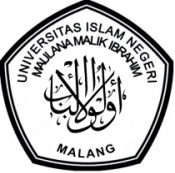 UNIVERSITAS ISLAM NEGERI MAULANA MALIK IBRAHIM MALANGJl. Gajayana No. 50 Malang 65144,  Telp. (0341) 551354, Fax. (0341) 572533 Website : www.uin-malang.ac.id E-mail : info@uin-malang.ac.idLampiran  Surat Permintaan Informasi Harga JasaSurat Permintaan Informasi Harga JasaNomor:Un.03/KS.01.7/281/2015Tanggal :22 Januari 2015NoSUMMARY DESCRIPTIONTOTAL (Rp.)1Total Salary & Wages cost 30 orang (11 bulan)2Total Cleaning Equipment cost (11 bulan)3Total Cleaning Chemical cost (11 bulan)4Total Landscaping cost (11 bulan)PPN (10%)GRAND TOTALTerbilangTerbilangCLEANING EQUIPMENTBUDGET VALUEBUDGET VALUEBUDGET VALUEBUDGET VALUEBUDGET VALUEBUDGET VALUEBUDGET VALUEBUDGET VALUECLEANING EQUIPMENTDETAIL VOLUMEDETAIL VOLUMEDEPRESIASIDEPRESIASIPRICE/ UNIT (Rp.)PRICE/ UNIT (Rp.)TOTAL/ MONTH (Rp.)TOTAL/ MONTH (Rp.)CLEANING EQUIPMENTDETAIL VOLUMEDETAIL VOLUMEDEPRESIASIDEPRESIASIPRICE/ UNIT (Rp.)PRICE/ UNIT (Rp.)TOTAL/ MONTH (Rp.)TOTAL/ MONTH (Rp.)Low Speed Floor Polisher3Unit22monthVacum Cleaner wet&dry 60 ltr2Unit11monthDust pan tertutup28pc6monthDust pan terbuka28pc6monthEmber26pc6monthFloor squeeze26pc11monthGayung26pc3monthHand sprayer 500ml26pc2monthKape26pc6monthKemucing26pc3monthKop WC26pc11monthLap kanebo26pc1monthLap kotak52pc1monthLobby lengkap26set6monthMasker90pc1monthMop lengkap26set6monthSapu ijuk20pc2monthSepatu boot8pc11monthTelescopik 9 meter15pc11monthSikat tangan26pc2monthSikat tangkai26pc2monthTangga aluminium 2 meter4pc11monthWet floor sign16pc11monthWindow squeezer26pc11monthWindow washer26pc11monthIsi Karter2pack1monthLap majun8kg4monthPad merah 17"8pc1monthPad putih 17"4pc1monthSarung tangan karet52pc1monthSpidernet4pc6monthKabel roll @ 50 meter4pc11monthTrolly car26pc11monthTrolly sampah 120ltr26pc11monthTempat Sampah Toilet62pc11monthTenpat Sampah Corridor24pc11monthSingle bucked26pc11monthTempat sampah kecil depan ruang100pc11MonthTOTAL COSTSCLEANING CHEMICALBUDGET VALUEBUDGET VALUEBUDGET VALUEBUDGET VALUEBUDGET VALUEBUDGET VALUEBUDGET VALUEBUDGET VALUECLEANING CHEMICALDETAILVOLUMEDETAILVOLUMEDEPRESIASIDEPRESIASIPRICE/ UNIT (Rp.)PRICE/ UNIT (Rp.)TOTAL/ MONTH (Rp.)TOTAL/ MONTH (Rp.)CLEANING CHEMICALDETAILVOLUMEDETAILVOLUMEDEPRESIASIDEPRESIASIPRICE/ UNIT (Rp.)PRICE/ UNIT (Rp.)TOTAL/ MONTH (Rp.)TOTAL/ MONTH (Rp.)CLEANING CHEMICALDETAILVOLUMEDETAILVOLUMEDEPRESIASIDEPRESIASIPRICE/ UNIT (Rp.)PRICE/ UNIT (Rp.)TOTAL/ MONTH (Rp.)TOTAL/ MONTH (Rp.)Dust trapper20liter1monthGlass cleaner40liter1monthPorselin cleaner40liter1monthFloor cleaner50liter1monthVeem powder16kg1monthTrusol pine40liter1monthGlow metal polish8liter1monthBreac up30liter1monthPolybag 90 x 100 (hitam)300lbr1monthKamper bola20pack1monthKantong plastic besar5lusin1monthTOTAL COSTSLANDSCAPINGBUDGET VALUEBUDGET VALUEBUDGET VALUEBUDGET VALUEBUDGET VALUEBUDGET VALUEBUDGET VALUEBUDGET VALUELANDSCAPINGDETAIL VOLUMEDETAIL VOLUMEDEPRESIASIDEPRESIASIPRICE/ UNIT (Rp.)PRICE/ UNIT (Rp.)TOTAL/ MONTH (Rp.)TOTAL/ MONTH (Rp.)Mesin Potong Rumput Gendong2unit11monthSelang Air 50 m4Pcs11monthSarung Tangan Kain8Pcs1monthSabit4Pcs6monthCangkul2Pcs6monthBatu Asah2Pcs6monthCetok2Pcs6monthLinggis2Pcs11monthGunting Taman Besar4Pcs3monthGunting Taman Kecil4Pcs3monthSpringkel2Pcs11monthJas Hujan4Pcs3monthOlie Mesin (Untuk Mesin Potong Rumput)8liter1monthBensin (Untuk Mesin Potong Rumput )180liter1monthPupuk urea20Kg3monthPupuk KCL20Kg3monthPupuk Organik50Kg3monthFuradan10Kg3monthMatador4Kaleng3monthSprayer Swan2Pcs11monthTOTAL COSTNoJabatan/PosisiJumlah OrangJumlah BulanHarga Satuan (Rp.)Jumlah Harga (Rp.)1Project Leader1112Petugas Cleaning Gedung A2113Petugas Cleaning Gedung B6114Halaman sekitar Gedung A, B, dan C2115Petugas Cleaning Gedung C2116Petugas Cleaning Rektorat Lantai 1 dan Taman Seputar Rektorat2118Masjid Tarbiyah dan Kamar Mandi Wisma Ta'mir1119Masjid Ulul Albab dan halaman sekitarnya111TOTALTOTAL17NoJabatan/PosisiJumlah OrangJumlah BulanHarga Satuan (Rp.)Jumlah Harga (Rp.)1Project Leader1112Petugas Cleaning Gedung Administrasi3113Petugas Cleaning Gedung Kuliah3114Petugas Cleaning Masjid1115Petugas Cleaning Halaman & Tempat Parkir1116Petugas Perawatan Taman1117Petugas Cleaning Guest House311TOTALTOTAL13